Найти S(jw) предполагая что сигнал периодический.Построить график спектральной плоскости.Предполагая что сигнал периодический, используя выражения для спектральной плоскости, получить выражение для амплитудного спектра  Q=3.Построить для первых 10 графики амплитудного спектра (0 до 9)Используя функции Mathlab получить S(jw) заданного сигнала и получить форму сигнала при его прохождении через интегрирующую и диф. Цепь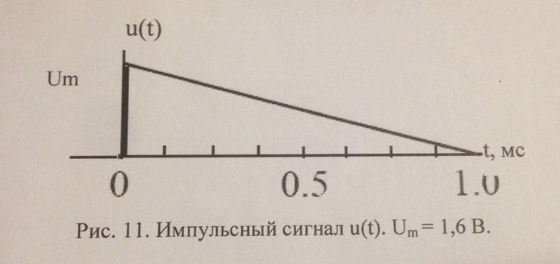 